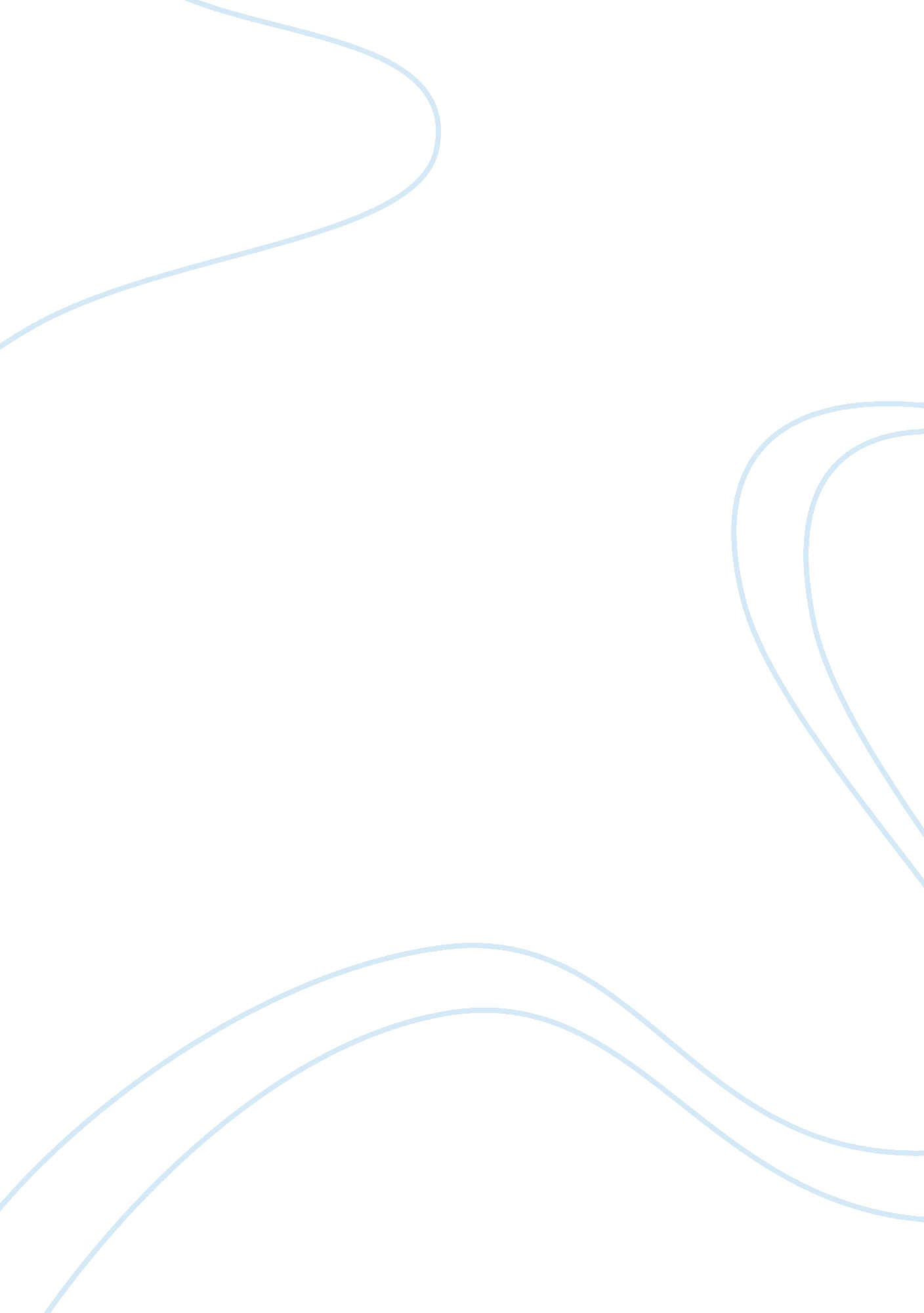 Plato’s theory of forms argumentative essay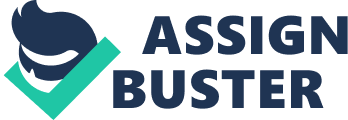 Various definitions on forms existed before, but Plato dug deeper than the definitions to question what form was. He argued that what he knows and what is known must exist in the same way. If there is a change then there would nothing to know and no one to know. He supposes that an object represents a form and a phenomenon mimics the actual form, it portrays the form differently depending on circumstances. According to Plato an idea in general is timeless, containing one over many, apprehensible intellectually and definable with precision since it exists independently as a thing or an entity. 